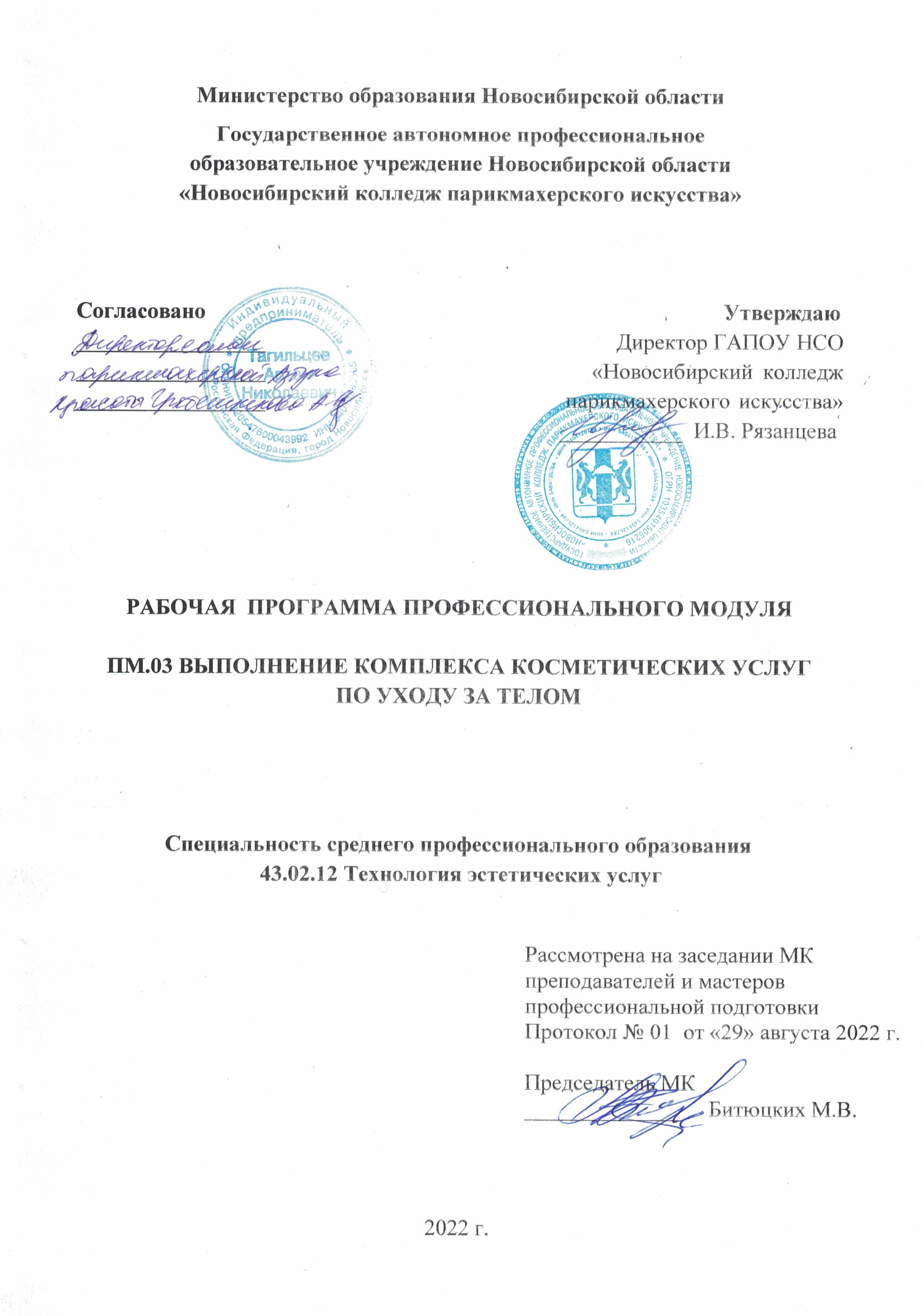 Рабочая  программа профессионального модуля разработана на основе Федерального государственного образовательного стандарта среднего профессионального образования (далее – ФГОС СПО) по специальности 43.02.12 Технология эстетических услуг, укрупненная группа профессий 43.00.00 Сервис и туризм. Срок получения СПО по ППССЗ в очной форме обучения - 2 года 10 месяцев.Организация-разработчик: ГАПОУ НСО «Новосибирский колледж парикмахерского искусства» Разработчики:Алферова Л.С., зам.директора по УПР Черницкая Н.В., методист ВКШевердяева В.А., преподаватель спецдисциплинРассмотрена и рекомендована к утверждению на заседании методической комиссии преподавателей и мастеров профессиональной подготовки29.08.2022 г. протокол №1.©  ГАПОУ НСО «Новосибирский колледж парикмахерского искусства», 2022.СОДЕРЖАНИЕОБЩАЯ ХАРАКТЕРИСТИКА РАБОЧЕЙ ПРОГРАММЫ  ПРОФЕССИОНАЛЬНОГО  МОДУЛЯПМ.03 Выполнение комплекса косметических услуг по уходу за теломОбласть применения примерной программыРабочая программа профессионального модуля является частью основной профессиональной образовательной программы в соответствии с ФГОС СПО по специальности 43.02.12  Технология эстетических услуг.Цель и планируемые результаты освоения профессионального модуля В результате изучения профессионального модуля студент должен освоить вид деятельности Выполнение комплекса косметических услуг по уходу за телом и соответствующие ему общие компетенции и профессиональные компетенции:Перечень общих компетенцийПеречень профессиональных компетенций	Выпускник, освоивший программу СПО по профессии (специальности)должен обладать профессиональными компетенциямиВ результате освоения профессионального модуля студент должен:1.2.3. Перечень личностных результатовВ результате освоения профессионального модуля обучающийся должен проявить личностные результаты:Количество часов, отводимое на освоение профессионального модуляВсего часов _____504______Из них   на освоение МДК___308___, на практическую подготовку  ___144___, в том числе учебную практику ___36___ и производственную практику ____108_____на самостоятельную работу____52____.2. Структура и содержание профессионального модуля2.1.Структура профессионального модуля2.2. Тематический план и содержание профессионального модуля (ПМ)3. УСЛОВИЯ РЕАЛИЗАЦИИ ПРОГРАММЫ ПРОФЕССИОНАЛЬНОГО  МОДУЛЯ3.1. Для реализации программы профессионального модуля предусмотрены следующие специальные помещения: Лаборатория.  Оборудование лаборатории: кулер 19 л (холодная/горячая вода), часы настенные, огнетушитель углекислотный ОУ-1, набор первой медицинской помощи, столы для продукции и презентации, стаканы одноразовые, панель электронная для демонстрации рекламных роликов, аудиосистема с колонками, икебана декоративная, кушетка многофункциональная, стул косметический, столик косметический трехъярусный на колесах, стул для клиента белый, воскоплав одинарный, банка металлическая  к воскоплаву, емкость для отходов малая 10 л, простыня (плед) махровая, белая 200Х90, урна для мусора.3.2. Информационное обеспечение обученияПеречень используемых учебных изданий, Интернет-ресурсов, дополнительной литературы.3.2.1. Печатные изданияБурцевский А. В. Выполнение комплекса косметических услуг по уходу за телом: учебник для студентов учреждений среднего профессионального образования, обучающихся по специальности «Технология эстетических услуг» / А. В. Бурцевский. – Москва: Академия, 2018. - 287 с.: ил.Дрибноход  Ю.Ю. Косметология. Учебное пособие / Ю.Ю.Дрибноход. - Ростов н/Д.: Феникс, 2018. – 798 с.Урбанский А. С.  Основы косметологии: массаж и диетология: практическое пособие / А. С. Урбанский, Н. Г. Коновалова, С. Ю. Рудник. – 2-е изд., испр. и доп. – Москва: Издательство Юрайт, 2020. – 153 с. 3.2.2. Электронные издания (электронные ресурсы)Анохина М.П. Полный курс массажа [Электр. ресурс]/ Анохина М.П. СПб.: ИД «Питер», 2008. – Режим доступа:  http://www.booksmed.com/massazh/3146-polnyy-kurs-massazha-anohina-mp.html Аппаратная косметология для лица: что это за процедуры, виды, противопоказания [мнение эксперта] (skinceuticals.ru)Диетология. Руководство: учебное пособие / [Барановский А. Ю., Кондрашина Э. А., Назаренко Л. И. и др.] ; под редакцией Андрея Юрьевича Барановского. - 5-е изд., перераб. и доп. - Санкт-Петербург [и др.]: Питер, 2018. - 1100 с. : ил. Диетология [Текст] : руководство : учебное пособие - Search RSLКниги по косметологии Наталии Баховец, методические и учебные пособия по эстетической медицине с доставкой по СПб, Москве и РФ (ayna-spb.ru)http://www.tecrussia.ru/cosmetologia/1051-apparatnye-tehnologii.html http://sugar-sugar.ru/index.php/stati Краткий курс по массажу http://www.studfiles.ru/preview/3239885/ Процедуры для кожи лица: самые популярные и эффективные (salonveronika.ru)Эпиляция какие виды существуют особенности проведения процедур (epilstudio.ru) Уроки массажа - YouTubeМассаж → (koob.ru)3.2.3. Дополнительные источникиАдулова И.В. Технология косметических услуг: учебник: Рекомендовано ФГБУ «ФИРО» для студентов учреждений среднего профессионального образования, обучающихся по специальности "Технология эстетических услуг" / И. В. Адулова. – Москва: Академия, 2018. – 272 с.Остроумова Е. Б. Основы косметологии. Макияж: учебное пособие для СПО / Е. Б. Остроумова. — 2-е изд., испр. и доп. — М.: Издательство Юрайт, 2018. — 176 с.   Техническое описание компетенции «Эстетическая косметология» Ворлдскиллс Россия 2020 [Эл. ресурс].Периодические изданияЖурнал Kosmetik International: журнал о косметике и эстетической медицине. – 2018-2022. – Режим доступа: https://www.cmjournal.ru/collection/kosmetik-international«Практическая диетология» журнал для профессионалов. (praktik-dietolog.ru) Les Nouvelles Esthetiques/ Новости эстетики: журнал – ЭкспоМедиаГруппа «Старая крепость». – 2018-2022. – Режим доступа: ЭкспоМедиаГруппа "Старая Крепость"  Издания (cosmopress.ru) Cabines Russie/Профессиональный журнал для косметологов, эстетистов. М.: ИД «Кабинет», 2021. – Режим доступа: http://www.cabines.ru/ 4. КОНТРОЛЬ И ОЦЕНКА РЕЗУЛЬТАТОВ ОСВОЕНИЯ ПРОФЕССИОНАЛЬНОГО МОДУЛЯСтр.1. ОБЩАЯ  ХАРАКТЕРИСТИКА  РАБОЧЕЙ  ПРОГРАММЫ 
 ПРОФЕССИОНАЛЬНОГО МОДУЛЯ42. СТРУКТУРА  И СОДЕРЖАНИЕ ПРОФЕССИОНАЛЬНОГО МОДУЛЯ83.  УСЛОВИЯ  РЕАЛИЗАЦИИ  ПРОГРАММЫ  ПРОФЕССИОНАЛЬНОГО МОДУЛЯ194. КОНТРОЛЬ  И  ОЦЕНКА  РЕЗУЛЬТАТОВ  ОСВОЕНИЯ ПРОФЕССИОНАЛЬНОГО  МОДУЛЯ  (ВИДА ДЕЯТЕЛЬНОСТИ) 20КодНаименование общих компетенцийОК 1.Выбирать способы решения задач профессиональной деятельности, применительно к различным контекстамОК 2.Осуществлять поиск, анализ и интерпретацию информации, необходимой для выполнения задач профессиональной деятельностиОК 3.Планировать и реализовывать собственное профессиональное и личностное развитиеОК 4.Работать в коллективе и команде, эффективно взаимодействовать с коллегами, руководством, клиентамиОК 5.Осуществлять устную и письменную коммуникацию на государственном языке с учетом особенностей социального и культурного контекстаОК 6.Проявлять гражданско-патриотическую позицию, демонстрировать осознанное поведение на основе традиционных общечеловеческих ценностей, применять стандарты антикоррупционного поведенияОК 7.Содействовать сохранению окружающей среды, ресурсосбережению, эффективно действовать в чрезвычайных ситуацияхОК 8.Использовать средства физической культуры для сохранения и укрепления здоровья в процессе профессиональной деятельности и поддержание необходимого уровня физической подготовленностиОК 9Использовать информационные технологии в профессиональной деятельностиОК 10Пользоваться профессиональной документацией на государственном и иностранном языкеОК 11Использовать знания по финансовой грамотности, планировать предпринимательскую деятельность в профессиональной сфереКодНаименование видов деятельности и профессиональных компетенцийВД 3.Выполнение комплекса косметических услуг по уходу за теломПК 3.1Выполнять различные виды косметических процедур по уходу за телом с использованием современных технологий.ПК 3.2Выполнять различные виды технологий по коррекции тела либо его отдельных частей с учетом пожеланий клиента.ПК 3.3Проводить эстетическую коррекцию волосяного покрова тела либо его отдельных частей различными способами.ПК 3.4 Консультировать клиентов по домашнему профилактическому уходу за телом.Иметь практический опытприменять нормативные правовые акты, выполнять дезинфекцию и стерилизацию инструментов и контактной зоны, обработку рук технолога и текущую уборку контактной зоны, обеспечивать инфекционную безопасность потребителя и исполнителя при оказании услуг массажа и профилактической коррекции тела;соблюдать требования техники безопасности при работе с оборудованием и инструментами во время выполнения массажа и профилактической коррекции тела;организовать рабочее место при выполнении работ по массажу и профилактической коррекции тела;обеспечивать технику безопасности профессиональной деятельности;проводить обследование кожных покровов на наличие противопоказаний для реализации услуг массажа и профилактической коррекции тела;заполнять диагностические карты;предлагать спектр имеющихся услуг массажа и профилактической коррекции тела потребителю;объяснять потребителю целесообразность рекомендуемого комплекса и программы услуг;проводить подготовительные и заключительные работы по обслуживанию потребителей в кабинете массажа;выполнять все технологические процессы в целом и поэтапно (профилактический уход за кожей тела - очищение кожи, пилинг, массаж, косметические маски, программный косметический уход, специальные технологии (обертывание), заключительные работы по обслуживанию (послепроцедурный уход));заполнять рабочую карточку технолога;рекомендовать рацион питания, способствующий коррекции тела и состояния кожи;профессионально и доступно давать рекомендации по домашнему профилактическому уходу за телом;уметьприменять нормативные правовые акты, выполнять дезинфекцию и стерилизацию инструментов и контактной зоны, обработку рук технолога и текущую уборку контактной зоны, обеспечивать инфекционную безопасность потребителя и исполнителя при оказании услуг массажа и профилактической коррекции тела;соблюдать требования техники безопасности при работе с оборудованием и инструментами во время выполнения массажа и профилактической коррекции тела;организовать рабочее место при выполнении работ по массажу и профилактической коррекции тела;обеспечивать технику безопасности профессиональной деятельности;проводить обследование кожных покровов на наличие противопоказаний для реализации услуг массажа и профилактической коррекции тела;заполнять диагностические карты;предлагать спектр имеющихся услуг массажа и профилактической коррекции тела потребителю;объяснять потребителю целесообразность рекомендуемого комплекса и программы услуг;проводить подготовительные и заключительные работы по обслуживанию потребителей в кабинете массажа;выполнять все технологические процессы в целом и поэтапно (профилактический уход за кожей тела - очищение кожи, пилинг, массаж, косметические маски, программный косметический уход, специальные технологии (обертывание), заключительные работы по обслуживанию (послепроцедурный уход));заполнять рабочую карточку технолога;рекомендовать рацион питания, способствующий коррекции тела и состояния кожи;профессионально и доступно давать рекомендации по домашнему профилактическому уходу за телом;знатьтребования к содержанию помещения и оборудованию кабинета массажа;требования к условиям труда и обслуживания в кабинете массажа и профилактической коррекции тела;требования к личной гигиене персонала;санитарно-эпидемиологические правила и нормы содержания, дезинфекции и стерилизации инструментов и зоны обслуживания (контактной зоны);анатомию и физиологию кожи и организма в целом;основы дерматологии;возрастные особенности состояния организма и кожи;принципы воздействия технологических процессов на кожу, подкожно-жировую клетчатку и тонус мышц;основные виды косметических средств ухода за телом и кожей тела;состав и свойства вспомогательных материалов: салфетки косметические, тампоны, спонжи, шпатели;технологию оказания косметических услуг по массажу и профилактической коррекции тела поэтапно и в целом;влияние пищевых компонентов на состояние кожи;особенности питания различных контингентов здорового населения;основные нормы диетического питания и характер питания при избыточном и недостаточном весе, очистительное питание;средства и способы профилактического ухода за телом.Код ЛРЛичностные результаты реализации программы воспитания ЛР 1Осознающий себя гражданином и защитником великой страныЛР 2Проявляющий активную гражданскую позицию, демонстрирующий приверженность принципам честности, порядочности, открытости, экономически активный и участвующий в студенческом и территориальном самоуправлении, в том числе на условиях добровольчества, продуктивно взаимодействующий и участвующий в деятельности общественных организацийЛР 3Соблюдающий нормы правопорядка, следующий идеалам гражданского общества, обеспечения безопасности, прав и свобод граждан России. Лояльный к установкам и проявлениям представителей субкультур, отличающий их от групп с деструктивным и девиантным поведением. Демонстрирующий неприятие и предупреждающий социально опасное поведение окружающихЛР 4Проявляющий и демонстрирующий уважение к людям труда, осознающий ценность собственного труда. Стремящийся к формированию в сетевой среде личностно и профессионального конструктивного «цифрового следа»ЛР 6Проявляющий уважение к людям старшего поколения и готовность к участию в социальной поддержке и волонтерских движенияхЛР 7Осознающий приоритетную ценность личности человека; уважающий собственную и чужую уникальность в различных ситуациях, во всех формах и видах деятельности.ЛР 8Проявляющий и демонстрирующий уважение к представителям различных этнокультурных, социальных, конфессиональных и иных групп. Сопричастный к сохранению, преумножению и трансляции культурных традиций и ценностей многонационального российского государстваЛР 9Соблюдающий и пропагандирующий правила здорового и безопасного образа жизни, спорта; предупреждающий либо преодолевающий зависимости от алкоголя, табака, психоактивных веществ, азартных игр и т.д. Сохраняющий психологическую устойчивость в ситуативно сложных или стремительно меняющихся ситуацияхЛР 10Заботящийся о защите окружающей среды, собственной и чужой безопасности, в том числе цифровойЛР 11Проявляющий уважение к эстетическим ценностям, обладающий основами эстетической культурыЛичностные результаты реализации программы воспитания, определенные отраслевыми требованиями к деловым качествам личности (ГОСТ Р 51142-2019. Услуги бытовые. Услуги парикмахерских и салонов красоты. Общие технические условия)ЛР 13Удовлетворяющий гигиенические и эстетические потребности клиента в соответствии с оказываемой услугой и запросами потребителяЛР 14Обеспечивающий соблюдение требований технологической безопасности, производственной санитарии, эстетики и эргономики  ЛР 15 Соблюдающий требования к внешнему виду и культуре поведения работников индустрии красотыКоды профессиональных, общих компетенций, личностных результатовНаименования разделов профессионального модуляСуммарный объем нагрузки, час.Занятия во взаимодействии с преподавателем, часЗанятия во взаимодействии с преподавателем, часЗанятия во взаимодействии с преподавателем, часЗанятия во взаимодействии с преподавателем, часЗанятия во взаимодействии с преподавателем, часЗанятия во взаимодействии с преподавателем, часЗанятия во взаимодействии с преподавателем, часЗанятия во взаимодействии с преподавателем, часЗанятия во взаимодействии с преподавателем, часСамостоя-тельная работаКоды профессиональных, общих компетенций, личностных результатовНаименования разделов профессионального модуляСуммарный объем нагрузки, час.Обучение по МДКОбучение по МДКОбучение по МДКОбучение по МДКОбучение по МДКОбучение по МДКПрактическая подготовкаПрактическая подготовкаПрактическая подготовкаСамостоя-тельная работаКоды профессиональных, общих компетенций, личностных результатовНаименования разделов профессионального модуляСуммарный объем нагрузки, час.ВсегоЛабораторных и практичес-ких занятийЛабораторных и практичес-ких занятийКурсовых работ (проектов)Курсовых работ (проектов)Курсовых работ (проектов)Учебная практикаПроизводственная (если предусмотрена рассредоточенная) практикаПроизводственная (если предусмотрена рассредоточенная) практикаСамостоя-тельная работа1234556667889ПК 3.1., 3.2., 3.4.ОК 01- 11ЛР 1 – ЛР 4, ЛР 6 – ЛР 11, ЛР 13 – ЛР 15Раздел 1.Технология коррекции тела2041527676---24--28ПК 3.3.- 3.4.ОК 01-11ЛР 1 – ЛР 4, ЛР 6 – ЛР 11, ЛР 13 – ЛР 15Раздел 2. Эстетические процедуры коррекции, эпиляция126985050---12--16ПК 3.2., 3.4.ОК 01-11ЛР 1 – ЛР 4, ЛР 6 – ЛР 11, ЛР 13 – ЛР 15Раздел 3. Основы диетологии66582828------8ПК 3.1.- 3.4.ОК 01-11Практическая подготовка: производственная практика по профилю специальности, часов (если предусмотрена итоговая (концентрированная) практика)108108Всего:504308308154154-363610810852Наименование разделов и тем профессионального модуля (ПМ), междисциплинарных курсов (МДК)Содержание учебного материала, лабораторные работы и практические занятия, внеаудиторная (самостоятельная) учебная работа обучающихся, курсовая работа (проект) (если предусмотрены)Содержание учебного материала, лабораторные работы и практические занятия, внеаудиторная (самостоятельная) учебная работа обучающихся, курсовая работа (проект) (если предусмотрены)Содержание учебного материала, лабораторные работы и практические занятия, внеаудиторная (самостоятельная) учебная работа обучающихся, курсовая работа (проект) (если предусмотрены)Объем часовУровень освоения3 семестр       32 теор.  + 24 ЛПЗ + 10 СР3 семестр       32 теор.  + 24 ЛПЗ + 10 СР3 семестр       32 теор.  + 24 ЛПЗ + 10 СРРаздел 1. Технология коррекция телаРаздел 1. Технология коррекция телаРаздел 1. Технология коррекция телаРаздел 1. Технология коррекция тела204МДК Технология коррекции телаМДК Технология коррекции телаМДК Технология коррекции телаМДК Технология коррекции тела152Тема 1.1. Историческая справкаСодержание Содержание Содержание 4Тема 1.1. Историческая справкаИстория возникновения коррекции телаИстория возникновения коррекции телаИстория возникновения коррекции тела41Тема 1.1. Историческая справкаКлассификация способов коррекции телаКлассификация способов коррекции телаКлассификация способов коррекции тела42Тема 1.2. Анатомо-физиологические основы технологий коррекции телаСодержание Содержание Содержание 6Тема 1.2. Анатомо-физиологические основы технологий коррекции телаОсновы анатомического строения телаОсновы анатомического строения телаОсновы анатомического строения тела62Тема 1.2. Анатомо-физиологические основы технологий коррекции телаСкелет, кожные покровы и их состояние, лимфатическая система, мышечная системаСкелет, кожные покровы и их состояние, лимфатическая система, мышечная системаСкелет, кожные покровы и их состояние, лимфатическая система, мышечная система62Тема 1.2. Анатомо-физиологические основы технологий коррекции телаФизиологическое действие и влияние на организм человека технологий по коррекции телаФизиологическое действие и влияние на организм человека технологий по коррекции телаФизиологическое действие и влияние на организм человека технологий по коррекции тела62Тема 1.3 Помещение, оборудование и инструменты кабинета и рабочих мест мастераСодержание Содержание Содержание 6Тема 1.3 Помещение, оборудование и инструменты кабинета и рабочих мест мастераСанитарно-эпидемиологические требования к содержанию помещения, оборудованиюСанитарно-эпидемиологические требования к содержанию помещения, оборудованиюСанитарно-эпидемиологические требования к содержанию помещения, оборудованию62Тема 1.3 Помещение, оборудование и инструменты кабинета и рабочих мест мастераТребования  и  санитарные нормы к рабочим местам, личная гигиена мастера по коррекции тела Требования  и  санитарные нормы к рабочим местам, личная гигиена мастера по коррекции тела Требования  и  санитарные нормы к рабочим местам, личная гигиена мастера по коррекции тела 62Тема 1.3 Помещение, оборудование и инструменты кабинета и рабочих мест мастераИнструкции по технике безопасности при работе с оборудованиемИнструкции по технике безопасности при работе с оборудованиемИнструкции по технике безопасности при работе с оборудованием62Тема 1.3 Помещение, оборудование и инструменты кабинета и рабочих мест мастераПроведение контроля безопасности и обработки контактной зоны при оказании работПроведение контроля безопасности и обработки контактной зоны при оказании работПроведение контроля безопасности и обработки контактной зоны при оказании работ62Тема 1.3 Помещение, оборудование и инструменты кабинета и рабочих мест мастераТематика практических занятий Тематика практических занятий Тематика практических занятий 8Тема 1.3 Помещение, оборудование и инструменты кабинета и рабочих мест мастераРешение производственно-ситуационных задач по организации подготовительных работ, обработке контактной зоны, проведению обследования клиентаРешение производственно-ситуационных задач по организации подготовительных работ, обработке контактной зоны, проведению обследования клиентаРешение производственно-ситуационных задач по организации подготовительных работ, обработке контактной зоны, проведению обследования клиента8Тема 1.3 Помещение, оборудование и инструменты кабинета и рабочих мест мастераАнализ информационных материалов и разработка Памяток по безопасности проведения коррекции телаАнализ информационных материалов и разработка Памяток по безопасности проведения коррекции телаАнализ информационных материалов и разработка Памяток по безопасности проведения коррекции тела8Тема 1.4 Гигиенические основы коррекции тела. Системы технологий коррекции тела и их классификацияСодержаниеСодержаниеСодержание8Тема 1.4 Гигиенические основы коррекции тела. Системы технологий коррекции тела и их классификацияОсновной инструмент мастера по коррекции телаОсновной инструмент мастера по коррекции телаОсновной инструмент мастера по коррекции тела82Тема 1.4 Гигиенические основы коррекции тела. Системы технологий коррекции тела и их классификацияГимнастика для мастера по коррекции телаГимнастика для мастера по коррекции телаГимнастика для мастера по коррекции тела82Тема 1.4 Гигиенические основы коррекции тела. Системы технологий коррекции тела и их классификацияПоказания и противопоказания при выполнении коррекций телаПоказания и противопоказания при выполнении коррекций телаПоказания и противопоказания при выполнении коррекций тела82Тема 1.4 Гигиенические основы коррекции тела. Системы технологий коррекции тела и их классификацияТематика практических занятий Тематика практических занятий Тематика практических занятий 8Тема 1.4 Гигиенические основы коррекции тела. Системы технологий коррекции тела и их классификацияОрганизация рабочего местаОрганизация рабочего местаОрганизация рабочего места8Тема 1.4 Гигиенические основы коррекции тела. Системы технологий коррекции тела и их классификацияДиагностика физического состояния тела. Заполнение диагностический карты клиентаДиагностика физического состояния тела. Заполнение диагностический карты клиентаДиагностика физического состояния тела. Заполнение диагностический карты клиента8Тема 1.4 Гигиенические основы коррекции тела. Системы технологий коррекции тела и их классификацияВыполнение технологии основных и вспомогательных приемов коррекции телаВыполнение технологии основных и вспомогательных приемов коррекции телаВыполнение технологии основных и вспомогательных приемов коррекции тела8Тема 1.4 Гигиенические основы коррекции тела. Системы технологий коррекции тела и их классификацияСамостоятельная работа:Выполнить схему гимнастики рук мастера. Составление памятки по показаниям к массажуСоставление памятки по противопоказания к массажуСамостоятельная работа:Выполнить схему гимнастики рук мастера. Составление памятки по показаниям к массажуСоставление памятки по противопоказания к массажуСамостоятельная работа:Выполнить схему гимнастики рук мастера. Составление памятки по показаниям к массажуСоставление памятки по противопоказания к массажу6Тема 1.5 Классическая технология коррекции тела. Классификация приемов18т+18лпз+14 Сам. раб.Тема 1.5 Классическая технология коррекции тела. Классификация приемов (продолж.)СодержаниеСодержаниеСодержание8Тема 1.5 Классическая технология коррекции тела. Классификация приемов18т+18лпз+14 Сам. раб.Тема 1.5 Классическая технология коррекции тела. Классификация приемов (продолж.)Основные правила при выполнении коррекции телаОсновные правила при выполнении коррекции телаОсновные правила при выполнении коррекции тела82Тема 1.5 Классическая технология коррекции тела. Классификация приемов18т+18лпз+14 Сам. раб.Тема 1.5 Классическая технология коррекции тела. Классификация приемов (продолж.)Физиология, методика и техника выполнение  приемов классической коррекции телаФизиология, методика и техника выполнение  приемов классической коррекции телаФизиология, методика и техника выполнение  приемов классической коррекции тела82Тема 1.5 Классическая технология коррекции тела. Классификация приемов18т+18лпз+14 Сам. раб.Тема 1.5 Классическая технология коррекции тела. Классификация приемов (продолж.)Техники выполнения  приемов классической коррекции телаТехники выполнения  приемов классической коррекции телаТехники выполнения  приемов классической коррекции тела82Тема 1.5 Классическая технология коррекции тела. Классификация приемов18т+18лпз+14 Сам. раб.Тема 1.5 Классическая технология коррекции тела. Классификация приемов (продолж.)Технологии классического антицеллюлитного  комплекса услугТехнологии классического антицеллюлитного  комплекса услугТехнологии классического антицеллюлитного  комплекса услуг82Тема 1.5 Классическая технология коррекции тела. Классификация приемов18т+18лпз+14 Сам. раб.Тема 1.5 Классическая технология коррекции тела. Классификация приемов (продолж.)Тематика практических занятий Тематика практических занятий Тематика практических занятий 8Тема 1.5 Классическая технология коррекции тела. Классификация приемов18т+18лпз+14 Сам. раб.Тема 1.5 Классическая технология коррекции тела. Классификация приемов (продолж.)Выполнение основных приемов коррекции телаВыполнение основных приемов коррекции телаВыполнение основных приемов коррекции тела8Тема 1.5 Классическая технология коррекции тела. Классификация приемов18т+18лпз+14 Сам. раб.Тема 1.5 Классическая технология коррекции тела. Классификация приемов (продолж.)Выполнение вспомогательных приемов коррекции телаВыполнение вспомогательных приемов коррекции телаВыполнение вспомогательных приемов коррекции тела8Тема 1.5 Классическая технология коррекции тела. Классификация приемов18т+18лпз+14 Сам. раб.Тема 1.5 Классическая технология коррекции тела. Классификация приемов (продолж.)Отработка приемов коррекции тела с соблюдением правил и последовательности выполненияОтработка приемов коррекции тела с соблюдением правил и последовательности выполненияОтработка приемов коррекции тела с соблюдением правил и последовательности выполнения8Тема 1.5 Классическая технология коррекции тела. Классификация приемов18т+18лпз+14 Сам. раб.Тема 1.5 Классическая технология коррекции тела. Классификация приемов (продолж.)Выполнение коррекции тела с учетом индивидуальных особенностей клиентаВыполнение коррекции тела с учетом индивидуальных особенностей клиентаВыполнение коррекции тела с учетом индивидуальных особенностей клиента8Тема 1.5 Классическая технология коррекции тела. Классификация приемов18т+18лпз+14 Сам. раб.Тема 1.5 Классическая технология коррекции тела. Классификация приемов (продолж.)Самостоятельная работа:Составить таблицу основных приемов классической технологии коррекции телаПодготовить доклад: «Возникновение и развитие технологий коррекции тела»Самостоятельная работа:Составить таблицу основных приемов классической технологии коррекции телаПодготовить доклад: «Возникновение и развитие технологий коррекции тела»Самостоятельная работа:Составить таблицу основных приемов классической технологии коррекции телаПодготовить доклад: «Возникновение и развитие технологий коррекции тела»4Тема 1.5 Классическая технология коррекции тела. Классификация приемов18т+18лпз+14 Сам. раб.Тема 1.5 Классическая технология коррекции тела. Классификация приемов (продолж.)4 семестр    44 теор. + 52 ЛПЗ  +18 СР4 семестр    44 теор. + 52 ЛПЗ  +18 СР4 семестр    44 теор. + 52 ЛПЗ  +18 СР10Тема 1.5 Классическая технология коррекции тела. Классификация приемов18т+18лпз+14 Сам. раб.Тема 1.5 Классическая технология коррекции тела. Классификация приемов (продолж.)СодержаниеСодержаниеСодержание10Тема 1.5 Классическая технология коррекции тела. Классификация приемов18т+18лпз+14 Сам. раб.Тема 1.5 Классическая технология коррекции тела. Классификация приемов (продолж.)Технология выполнения коррекции тела на отдельных частях телаТехнология выполнения коррекции тела на отдельных частях телаТехнология выполнения коррекции тела на отдельных частях тела102Тема 1.5 Классическая технология коррекции тела. Классификация приемов18т+18лпз+14 Сам. раб.Тема 1.5 Классическая технология коррекции тела. Классификация приемов (продолж.)Технология выполнения коррекции нижних конечностей Технология выполнения коррекции нижних конечностей Технология выполнения коррекции нижних конечностей 102Тема 1.5 Классическая технология коррекции тела. Классификация приемов18т+18лпз+14 Сам. раб.Тема 1.5 Классическая технология коррекции тела. Классификация приемов (продолж.)Технология выполнения коррекции верхних конечностей Технология выполнения коррекции верхних конечностей Технология выполнения коррекции верхних конечностей 102Тема 1.5 Классическая технология коррекции тела. Классификация приемов18т+18лпз+14 Сам. раб.Тема 1.5 Классическая технология коррекции тела. Классификация приемов (продолж.)Технология выполнения коррекции тазобедренной зоны Технология выполнения коррекции тазобедренной зоны Технология выполнения коррекции тазобедренной зоны 102Тема 1.5 Классическая технология коррекции тела. Классификация приемов18т+18лпз+14 Сам. раб.Тема 1.5 Классическая технология коррекции тела. Классификация приемов (продолж.)Технология выполнения коррекции живота Технология выполнения коррекции живота Технология выполнения коррекции живота 102Тема 1.5 Классическая технология коррекции тела. Классификация приемов18т+18лпз+14 Сам. раб.Тема 1.5 Классическая технология коррекции тела. Классификация приемов (продолж.)Тематика практических занятий Тематика практических занятий Тематика практических занятий 10Тема 1.5 Классическая технология коррекции тела. Классификация приемов18т+18лпз+14 Сам. раб.Тема 1.5 Классическая технология коррекции тела. Классификация приемов (продолж.)Выполнить схему тела человека с обозначением основных мышцВыполнить схему тела человека с обозначением основных мышцВыполнить схему тела человека с обозначением основных мышц10Тема 1.5 Классическая технология коррекции тела. Классификация приемов18т+18лпз+14 Сам. раб.Тема 1.5 Классическая технология коррекции тела. Классификация приемов (продолж.)Выполнить схему нижних конечностей (ног)человека с обозначением основных мышцВыполнить схему нижних конечностей (ног)человека с обозначением основных мышцВыполнить схему нижних конечностей (ног)человека с обозначением основных мышц10Тема 1.5 Классическая технология коррекции тела. Классификация приемов18т+18лпз+14 Сам. раб.Тема 1.5 Классическая технология коррекции тела. Классификация приемов (продолж.)Выполнить схему верхних конечностей (рук) человека с обозначением основных мышцВыполнить схему верхних конечностей (рук) человека с обозначением основных мышцВыполнить схему верхних конечностей (рук) человека с обозначением основных мышц10Тема 1.5 Классическая технология коррекции тела. Классификация приемов18т+18лпз+14 Сам. раб.Тема 1.5 Классическая технология коррекции тела. Классификация приемов (продолж.)Дополнить схему всего тела человека обозначением лимфатической системыДополнить схему всего тела человека обозначением лимфатической системыДополнить схему всего тела человека обозначением лимфатической системы10Тема 1.5 Классическая технология коррекции тела. Классификация приемов18т+18лпз+14 Сам. раб.Тема 1.5 Классическая технология коррекции тела. Классификация приемов (продолж.)Дополнить схему всего тела человека обозначением  кровеносной системДополнить схему всего тела человека обозначением  кровеносной системДополнить схему всего тела человека обозначением  кровеносной систем10Тема 1.5 Классическая технология коррекции тела. Классификация приемов18т+18лпз+14 Сам. раб.Тема 1.5 Классическая технология коррекции тела. Классификация приемов (продолж.)Самостоятельная работа:Выполнить схему тела человека с обозначением основных мышцВыполнить схему нижних конечностей (ног) человека с обозначением основных мышцВыполнить схему верхних конечностей (рук) человека с обозначением основных мышцДополнить схему всего тела человека обозначением лимфатической системыДополнить схему всего тела человека обозначением  кровеносной системСамостоятельная работа:Выполнить схему тела человека с обозначением основных мышцВыполнить схему нижних конечностей (ног) человека с обозначением основных мышцВыполнить схему верхних конечностей (рук) человека с обозначением основных мышцДополнить схему всего тела человека обозначением лимфатической системыДополнить схему всего тела человека обозначением  кровеносной системСамостоятельная работа:Выполнить схему тела человека с обозначением основных мышцВыполнить схему нижних конечностей (ног) человека с обозначением основных мышцВыполнить схему верхних конечностей (рук) человека с обозначением основных мышцДополнить схему всего тела человека обозначением лимфатической системыДополнить схему всего тела человека обозначением  кровеносной систем10Тема 1.6  Эстетическая процедура коррекции фигурыСодержаниеСодержаниеСодержание4Тема 1.6  Эстетическая процедура коррекции фигурыПрофессиональные средства ухода за телом в боди коррекции.Профессиональные средства ухода за телом в боди коррекции.Профессиональные средства ухода за телом в боди коррекции.42Тема 1.7 Технология различных видов коррекции проблемных зонСодержаниеСодержаниеСодержание4Тема 1.7 Технология различных видов коррекции проблемных зонОсновные правила при выполнении корректирующих процедур при воздействии на лимфатическую систему. Методика и техникаОсновные правила при выполнении корректирующих процедур при воздействии на лимфатическую систему. Методика и техникаОсновные правила при выполнении корректирующих процедур при воздействии на лимфатическую систему. Методика и техника42Тема 1.7 Технология различных видов коррекции проблемных зонТематика практических занятий Тематика практических занятий Тематика практических занятий 4Тема 1.7 Технология различных видов коррекции проблемных зонВыполнение корректирующих процедур при воздействии на лимфатическую систему.Выполнение корректирующих процедур при воздействии на лимфатическую систему.Выполнение корректирующих процедур при воздействии на лимфатическую систему.4Тема 1.7 Технология различных видов коррекции проблемных зонСамостоятельная работаСоставить таблицу требований к клиенту. Составить таблицу требований к мастеруСамостоятельная работаСоставить таблицу требований к клиенту. Составить таблицу требований к мастеруСамостоятельная работаСоставить таблицу требований к клиенту. Составить таблицу требований к мастеру4Тема 1.8 Технология антицеллюлитной коррекции телаСодержание Содержание Содержание 4Тема 1.8 Технология антицеллюлитной коррекции телаПричины появления целлюлита.  Показания и противопоказанияПричины появления целлюлита.  Показания и противопоказанияПричины появления целлюлита.  Показания и противопоказания42Тема 1.8 Технология антицеллюлитной коррекции телаОсновные правила при выполнении антицеллюлитной технологии коррекции телаОсновные правила при выполнении антицеллюлитной технологии коррекции телаОсновные правила при выполнении антицеллюлитной технологии коррекции тела42Тема 1.8 Технология антицеллюлитной коррекции телаМетодика и техника выполнения приемов антицеллюлитной коррекции телаМетодика и техника выполнения приемов антицеллюлитной коррекции телаМетодика и техника выполнения приемов антицеллюлитной коррекции тела42Тема 1.8 Технология антицеллюлитной коррекции телаТематика практических занятий Тематика практических занятий Тематика практических занятий 6Тема 1.8 Технология антицеллюлитной коррекции телаВыполнение антицеллюлитной коррекции телаВыполнение антицеллюлитной коррекции телаВыполнение антицеллюлитной коррекции тела6Тема 1.9 Технология коррекции тела с применение медаСодержаниеСодержаниеСодержание4Тема 1.9 Технология коррекции тела с применение медаМед в уходе за телом в программе коррекции фигурыМед в уходе за телом в программе коррекции фигурыМед в уходе за телом в программе коррекции фигуры42Тема 1.9 Технология коррекции тела с применение медаОсновные правила при выполнении коррекции тела с использованием медаОсновные правила при выполнении коррекции тела с использованием медаОсновные правила при выполнении коррекции тела с использованием меда42Тема 1.9 Технология коррекции тела с применение медаФизиология, методика и техника выполнения коррекции тела с применение медаФизиология, методика и техника выполнения коррекции тела с применение медаФизиология, методика и техника выполнения коррекции тела с применение меда42Тема 1.9 Технология коррекции тела с применение медаПоказания и противопоказания при использовании медаПоказания и противопоказания при использовании медаПоказания и противопоказания при использовании меда42Тема 1.9 Технология коррекции тела с применение медаТематика практических занятий Тематика практических занятий Тематика практических занятий 6Тема 1.9 Технология коррекции тела с применение медаВыполнение технологии коррекции тела с применение медаВыполнение технологии коррекции конечностей – ног с применение медаВыполнение технологии коррекции конечностей – рук с применение медаВыполнение технологии коррекции тела с применение медаВыполнение технологии коррекции конечностей – ног с применение медаВыполнение технологии коррекции конечностей – рук с применение медаВыполнение технологии коррекции тела с применение медаВыполнение технологии коррекции конечностей – ног с применение медаВыполнение технологии коррекции конечностей – рук с применение меда6Тема 1.10  Технология коррекции  тела  с  ис-пользованием вакуумаСодержаниеСодержаниеСодержание4Тема 1.10  Технология коррекции  тела  с  ис-пользованием вакуумаФизиология воздействия вакуума на организм человека. Показания и противопоказания к проведению технологии коррекции тела с использованием вакуумаФизиология воздействия вакуума на организм человека. Показания и противопоказания к проведению технологии коррекции тела с использованием вакуумаФизиология воздействия вакуума на организм человека. Показания и противопоказания к проведению технологии коррекции тела с использованием вакуума42Тема 1.10  Технология коррекции  тела  с  ис-пользованием вакуумаФизиология, методика и техника выполнения приемов коррекции тела с использованием вакуумаФизиология, методика и техника выполнения приемов коррекции тела с использованием вакуумаФизиология, методика и техника выполнения приемов коррекции тела с использованием вакуума43Тема 1.10  Технология коррекции  тела  с  ис-пользованием вакуумаТематика практических занятий Тематика практических занятий Тематика практических занятий 4Тема 1.10  Технология коррекции  тела  с  ис-пользованием вакуумаВыполнение технологии коррекции тела с использованием вакуумаВыполнение технологии коррекции конечностей (руки, ноги) с использованием вакуумаВыполнение технологии коррекции тела с использованием вакуумаВыполнение технологии коррекции конечностей (руки, ноги) с использованием вакуумаВыполнение технологии коррекции тела с использованием вакуумаВыполнение технологии коррекции конечностей (руки, ноги) с использованием вакуума4Тема 1.11 Рекомендации и проведение консультаций по домашнему уходуСодержаниеСодержаниеСодержание2Тема 1.11 Рекомендации и проведение консультаций по домашнему уходуПорядок составления рекомендаций  по домашнему уходу с использованием различных косметических средствПорядок составления рекомендаций  по домашнему уходу с использованием различных косметических средствПорядок составления рекомендаций  по домашнему уходу с использованием различных косметических средств23Тема 1.11 Рекомендации и проведение консультаций по домашнему уходуПорядок составления  рекомендаций по питанию в программе боди-коррекцииПорядок составления  рекомендаций по питанию в программе боди-коррекцииПорядок составления  рекомендаций по питанию в программе боди-коррекции23Тема 1.11 Рекомендации и проведение консультаций по домашнему уходуТематика практических занятий Тематика практических занятий Тематика практических занятий 4Тема 1.11 Рекомендации и проведение консультаций по домашнему уходуСоставление  рекомендаций по домашнему уходу с использованием различных косметических средств. Составление  рекомендаций по домашнему уходу с уклоном на боди коррекциюСоставление  рекомендаций по домашнему уходу с использованием различных косметических средств. Составление  рекомендаций по домашнему уходу с уклоном на боди коррекциюСоставление  рекомендаций по домашнему уходу с использованием различных косметических средств. Составление  рекомендаций по домашнему уходу с уклоном на боди коррекцию4Тема 1.12 Современные технологии боди- коррекцииСодержаниеСодержаниеСодержание4Тема 1.12 Современные технологии боди- коррекцииИндивидуальная карта клиента при составлении программы боди-коррекцииИндивидуальная карта клиента при составлении программы боди-коррекцииИндивидуальная карта клиента при составлении программы боди-коррекции42Тема 1.12 Современные технологии боди- коррекцииДомашний уход в профилактической коррекции фигурыСовременные технологии коррекции фигурыДомашний уход в профилактической коррекции фигурыСовременные технологии коррекции фигурыДомашний уход в профилактической коррекции фигурыСовременные технологии коррекции фигуры43Тема 1.12 Современные технологии боди- коррекцииДомашний уход в профилактической коррекции фигурыСовременные технологии коррекции фигурыДомашний уход в профилактической коррекции фигурыСовременные технологии коррекции фигурыДомашний уход в профилактической коррекции фигурыСовременные технологии коррекции фигуры43Тема 1.12 Современные технологии боди- коррекцииТематика практических занятий Тематика практических занятий Тематика практических занятий 6Тема 1.12 Современные технологии боди- коррекцииОтработка основных приемов в боди-коррекции, в коррекции рук, ногОтработка основных приемов в боди-коррекции, в коррекции рук, ногОтработка основных приемов в боди-коррекции, в коррекции рук, ног6Тема 1.13 СПА-уход в боди-коррекцииСодержаниеСодержаниеСодержание2Тема 1.13 СПА-уход в боди-коррекцииСПА процедурыСПА процедурыСПА процедуры22Тема 1.13 СПА-уход в боди-коррекцииКлассификация процедурКлассификация процедурКлассификация процедур22Тема 1.13 СПА-уход в боди-коррекцииТематика практических занятий Тематика практических занятий Тематика практических занятий 4Тема 1.13 СПА-уход в боди-коррекцииОтработка основных приемов СПА-ухода в коррекции тела, в боди-коррекцииОтработка основных приемов СПА-ухода в коррекции тела, в боди-коррекцииОтработка основных приемов СПА-ухода в коррекции тела, в боди-коррекции4Тема 1.14 Аппаратные технологии боди-коррекцииСодержаниеСодержаниеСодержание4Тема 1.14 Аппаратные технологии боди-коррекцииАппаратная косметология в уходе за телом. Показания и противопоказанияАппаратная косметология в уходе за телом. Показания и противопоказанияАппаратная косметология в уходе за телом. Показания и противопоказания42Тема 1.14 Аппаратные технологии боди-коррекцииЛимфопрессотерапия. Технология выполнения. Микротоковая терапия тела. Технология   выполнения. Электростимуляция. Электролиполиз. Технология выполнения. Инфракрасное облучение. Технология выполнения. Ультразвуковая терапия. Технология выполнения. Безоперационная липосакция  и ультразвуковая кавитация. Восстановительный период после аппаратной косметологии.Лимфопрессотерапия. Технология выполнения. Микротоковая терапия тела. Технология   выполнения. Электростимуляция. Электролиполиз. Технология выполнения. Инфракрасное облучение. Технология выполнения. Ультразвуковая терапия. Технология выполнения. Безоперационная липосакция  и ультразвуковая кавитация. Восстановительный период после аппаратной косметологии.Лимфопрессотерапия. Технология выполнения. Микротоковая терапия тела. Технология   выполнения. Электростимуляция. Электролиполиз. Технология выполнения. Инфракрасное облучение. Технология выполнения. Ультразвуковая терапия. Технология выполнения. Безоперационная липосакция  и ультразвуковая кавитация. Восстановительный период после аппаратной косметологии.43Тема 1.14 Аппаратные технологии боди-коррекцииТематика практических занятий Тематика практических занятий Тематика практических занятий 6Тема 1.14 Аппаратные технологии боди-коррекцииОбследование поверхности кожных покровов и определение степени целлюлита. Отработка приемов аппаратной косметологии: лимфопрессотерапия,  микротоковая терапия тела,  электростимуляция,  инфракрасное облучение, ультразвуковая терапия, кавитация. Обследование поверхности кожных покровов и определение степени целлюлита. Отработка приемов аппаратной косметологии: лимфопрессотерапия,  микротоковая терапия тела,  электростимуляция,  инфракрасное облучение, ультразвуковая терапия, кавитация. Обследование поверхности кожных покровов и определение степени целлюлита. Отработка приемов аппаратной косметологии: лимфопрессотерапия,  микротоковая терапия тела,  электростимуляция,  инфракрасное облучение, ультразвуковая терапия, кавитация. 6Тема 1.15 Программы гигиенической коррекции тела, физические упражнения, домашний уходСодержаниеСодержаниеСодержание2Тема 1.15 Программы гигиенической коррекции тела, физические упражнения, домашний уходПорядок составления программы коррекции тела по диагностической карте клиента с использованием гигиенической процедуры коррекции тела  и  физических упражненийПорядок составления программы коррекции тела по диагностической карте клиента с использованием гигиенической процедуры коррекции тела  и  физических упражненийПорядок составления программы коррекции тела по диагностической карте клиента с использованием гигиенической процедуры коррекции тела  и  физических упражнений23Тема 1.15 Программы гигиенической коррекции тела, физические упражнения, домашний уходТематика практических занятий Тематика практических занятий Тематика практических занятий 2Тема 1.15 Программы гигиенической коррекции тела, физические упражнения, домашний уходРазработка рекомендаций и выполнение домашнего ухода с использованием косметических средствРазработка рекомендаций и выполнение домашнего ухода с использованием косметических средствРазработка рекомендаций и выполнение домашнего ухода с использованием косметических средств2Тема 1.15 Программы гигиенической коррекции тела, физические упражнения, домашний уходСамостоятельная учебная работа при изучении раздела 1:Составить таблицу вспомогательных инструментов и их применения для проведения технологии коррекции тела в домашних условиях.Составить таблицу вспомогательных физических упражнений  технологии коррекции телаСамостоятельная учебная работа при изучении раздела 1:Составить таблицу вспомогательных инструментов и их применения для проведения технологии коррекции тела в домашних условиях.Составить таблицу вспомогательных физических упражнений  технологии коррекции телаСамостоятельная учебная работа при изучении раздела 1:Составить таблицу вспомогательных инструментов и их применения для проведения технологии коррекции тела в домашних условиях.Составить таблицу вспомогательных физических упражнений  технологии коррекции тела4ПРАКТИЧЕСКАЯ ПОДГОТОВКА: Учебная практика раздела 1Виды работ Организация рабочего места мастера для выполнения СПА-процедурВыполнение СПА-программы в боди-коррекции, в соответствии с диагностикой клиентаВыполнение индивидуальной программы боди-коррекции, с использованием СПА-процедур по проблеме клиентаСоставление программы СПА-ухода с использованием различных корректирующих техник в программе боди-коррекцииПРАКТИЧЕСКАЯ ПОДГОТОВКА: Учебная практика раздела 1Виды работ Организация рабочего места мастера для выполнения СПА-процедурВыполнение СПА-программы в боди-коррекции, в соответствии с диагностикой клиентаВыполнение индивидуальной программы боди-коррекции, с использованием СПА-процедур по проблеме клиентаСоставление программы СПА-ухода с использованием различных корректирующих техник в программе боди-коррекцииПРАКТИЧЕСКАЯ ПОДГОТОВКА: Учебная практика раздела 1Виды работ Организация рабочего места мастера для выполнения СПА-процедурВыполнение СПА-программы в боди-коррекции, в соответствии с диагностикой клиентаВыполнение индивидуальной программы боди-коррекции, с использованием СПА-процедур по проблеме клиентаСоставление программы СПА-ухода с использованием различных корректирующих техник в программе боди-коррекцииПРАКТИЧЕСКАЯ ПОДГОТОВКА: Учебная практика раздела 1Виды работ Организация рабочего места мастера для выполнения СПА-процедурВыполнение СПА-программы в боди-коррекции, в соответствии с диагностикой клиентаВыполнение индивидуальной программы боди-коррекции, с использованием СПА-процедур по проблеме клиентаСоставление программы СПА-ухода с использованием различных корректирующих техник в программе боди-коррекции24Раздел 2. Эстетические процедуры коррекции, эпиляцияРаздел 2. Эстетические процедуры коррекции, эпиляцияРаздел 2. Эстетические процедуры коррекции, эпиляцияРаздел 2. Эстетические процедуры коррекции, эпиляция126МДК 03.02. Эстетические процедуры коррекции, эпиляция МДК 03.02. Эстетические процедуры коррекции, эпиляция МДК 03.02. Эстетические процедуры коррекции, эпиляция МДК 03.02. Эстетические процедуры коррекции, эпиляция 98Тема 2.1 Историческая справка Тема 2.1 Историческая справка Содержание Содержание 4Тема 2.1 Историческая справка Тема 2.1 Историческая справка История возникновения эпиляции.История возникновения эпиляции.41Тема 2.1 Историческая справка Тема 2.1 Историческая справка Классификация технологий.Классификация технологий.42Тема 2.2 Помещение, оборудование и материалыТема 2.2 Помещение, оборудование и материалыСодержаниеСодержание6Тема 2.2 Помещение, оборудование и материалыТема 2.2 Помещение, оборудование и материалыСанитарно-эпидемиологические требования к содержанию помещения, оборудованиюСанитарно-эпидемиологические требования к содержанию помещения, оборудованию62Тема 2.2 Помещение, оборудование и материалыТема 2.2 Помещение, оборудование и материалыОрганизация рабочего места. Оснащение кабинетаОрганизация рабочего места. Оснащение кабинета62Тема 2.2 Помещение, оборудование и материалыТема 2.2 Помещение, оборудование и материалыТематика практических занятий Тематика практических занятий 6Тема 2.2 Помещение, оборудование и материалыТема 2.2 Помещение, оборудование и материалыРешение производственно-ситуационных задач по организации подготовительных работ, обработке контактной зоны, проведению обследования клиентаРешение производственно-ситуационных задач по организации подготовительных работ, обработке контактной зоны, проведению обследования клиента6Тема 2.2 Помещение, оборудование и материалыТема 2.2 Помещение, оборудование и материалыАнализ информационных материалов и разработка Памятки по безопасности проведения эстетической процедуры коррекции, эпиляцияАнализ информационных материалов и разработка Памятки по безопасности проведения эстетической процедуры коррекции, эпиляция6Тема 2.3 Анатомия и физиология волос Тема 2.3 Анатомия и физиология волос СодержаниеСодержание8Тема 2.3 Анатомия и физиология волос Тема 2.3 Анатомия и физиология волос Структура и строение волосСтруктура и строение волос82Тема 2.3 Анатомия и физиология волос Тема 2.3 Анатомия и физиология волос Виды и особенности строения Виды и особенности строения 82Тема 2.3 Анатомия и физиология волос Тема 2.3 Анатомия и физиология волос Особенности влияния на структуру волоса и состояние кожи депиляции и эпиляции.Особенности влияния на структуру волоса и состояние кожи депиляции и эпиляции.82Тема 2.3 Анатомия и физиология волос Тема 2.3 Анатомия и физиология волос Показания и противопоказания к проведению эпиляцииПоказания и противопоказания к проведению эпиляции82Тема 2.3 Анатомия и физиология волос Тема 2.3 Анатомия и физиология волос Тематика практических занятий Тематика практических занятий 6Тема 2.3 Анатомия и физиология волос Тема 2.3 Анатомия и физиология волос Анализ состояния кожи и волос клиента, определение показаний и противопоказаний к проведению эпиляцииАнализ состояния кожи и волос клиента, определение показаний и противопоказаний к проведению эпиляции6Тема 2.3 Анатомия и физиология волос Тема 2.3 Анатомия и физиология волос Разработка комплекса услуг по проведению эстетической процедуры коррекции, эпиляцияРазработка комплекса услуг по проведению эстетической процедуры коррекции, эпиляция6Тема 2.4 Технология выполнения эпиляции воскомТема 2.4 Технология выполнения эпиляции воскомСодержание Содержание 12Тема 2.4 Технология выполнения эпиляции воскомТема 2.4 Технология выполнения эпиляции воскомФизико-химические параметры воска.Физико-химические параметры воска.122Тема 2.4 Технология выполнения эпиляции воскомТема 2.4 Технология выполнения эпиляции воскомПодготовительные и заключительные работы.Подготовительные и заключительные работы.122Тема 2.4 Технология выполнения эпиляции воскомТема 2.4 Технология выполнения эпиляции воскомТехнология обработки холодных зон телаТехнология обработки холодных зон тела123Тема 2.4 Технология выполнения эпиляции воскомТема 2.4 Технология выполнения эпиляции воскомТехнология обработки горячих зон телаТехнология обработки горячих зон тела123Тема 2.4 Технология выполнения эпиляции воскомТема 2.4 Технология выполнения эпиляции воскомТехнология обработки зоны бикини.Технология обработки зоны бикини.123Тема 2.4 Технология выполнения эпиляции воскомТема 2.4 Технология выполнения эпиляции воскомТематика практических занятий Тематика практических занятий 18Тема 2.4 Технология выполнения эпиляции воскомТема 2.4 Технология выполнения эпиляции воскомВыполнение подготовительных и заключительных работ. Подготовка воскаВыполнение подготовительных и заключительных работ. Подготовка воска18Тема 2.4 Технология выполнения эпиляции воскомТема 2.4 Технология выполнения эпиляции воскомОтработка приемов обработки холодных зон тела при восковой эпиляцииОтработка приемов обработки холодных зон тела при восковой эпиляции18Тема 2.4 Технология выполнения эпиляции воскомТема 2.4 Технология выполнения эпиляции воскомОтработка приемов обработки горячих зон тела при восковой эпиляцииОтработка приемов обработки горячих зон тела при восковой эпиляции18Тема 2.4 Технология выполнения эпиляции воскомТема 2.4 Технология выполнения эпиляции воскомОтработка приемов обработки зоны бикини при восковой эпиляцииОтработка приемов обработки зоны бикини при восковой эпиляции18Тема 2.5 ШугарингТема 2.5 ШугарингСодержаниеСодержание12Тема 2.5 ШугарингТема 2.5 ШугарингФизико-химические параметры сахара.Физико-химические параметры сахара.122Тема 2.5 ШугарингТема 2.5 ШугарингУход за кожей тела до и после процедуры эпиляции.Уход за кожей тела до и после процедуры эпиляции.122Тема 2.5 ШугарингТема 2.5 ШугарингТехнология обработки холодных зон телаТехнология обработки холодных зон тела123Тема 2.5 ШугарингТема 2.5 ШугарингТехнология обработки горячих зон телаТехнология обработки горячих зон тела123Тема 2.5 ШугарингТема 2.5 ШугарингТехнология обработки зоны бикини.Технология обработки зоны бикини.123Тема 2.5 ШугарингТема 2.5 ШугарингТематика практических занятий Тематика практических занятий 12Тема 2.5 ШугарингТема 2.5 ШугарингОтработка приемов обработки холодных зон тела при шугарингеОтработка приемов обработки холодных зон тела при шугаринге12Тема 2.5 ШугарингТема 2.5 ШугарингОтработка приемов обработки горячих зон тела при шугарингеОтработка приемов обработки горячих зон тела при шугаринге12Тема 2.5 ШугарингТема 2.5 ШугарингОтработка приемов обработки зоны бикини при шугарингеОтработка приемов обработки зоны бикини при шугаринге12Тема 2.5 ШугарингТема 2.5 ШугарингРазработка комплекса уходовых процедур по телу после проведения эпиляцииРазработка комплекса уходовых процедур по телу после проведения эпиляции12Тема 2.6. Современные способы эпиляцииТема 2.6. Современные способы эпиляцииСодержаниеСодержание4Тема 2.6. Современные способы эпиляцииТема 2.6. Современные способы эпиляцииЭлектроэпиляция. Характеристика  приборов. Технология выполненияЛазерная эпиляция. Характеристика  приборов. Технология выполненияЭлектроэпиляция. Характеристика  приборов. Технология выполненияЛазерная эпиляция. Характеристика  приборов. Технология выполнения43Тема 2.6. Современные способы эпиляцииТема 2.6. Современные способы эпиляцииЭлектроэпиляция. Характеристика  приборов. Технология выполненияЛазерная эпиляция. Характеристика  приборов. Технология выполненияЭлектроэпиляция. Характеристика  приборов. Технология выполненияЛазерная эпиляция. Характеристика  приборов. Технология выполнения43Тема 2.6. Современные способы эпиляцииТема 2.6. Современные способы эпиляцииТематика практических занятийТематика практических занятий6Тема 2.6. Современные способы эпиляцииТема 2.6. Современные способы эпиляцииОтработка приемов электроэпиляцииОтработка приемов электроэпиляции6Тема 2.6. Современные способы эпиляцииТема 2.6. Современные способы эпиляцииОтработка приемов эпиляцииОтработка приемов эпиляции6Тема 2.6. Современные способы эпиляцииТема 2.6. Современные способы эпиляцииРазработка комплекса уходовых процедур по телу после проведения электроэпиляции,  лазерной эпиляцииРазработка комплекса уходовых процедур по телу после проведения электроэпиляции,  лазерной эпиляции6Тема 2.6. Консультирование клиентов по проведению эпиляции в домашних условияхТема 2.6. Консультирование клиентов по проведению эпиляции в домашних условияхСодержаниеСодержание2Тема 2.6. Консультирование клиентов по проведению эпиляции в домашних условияхТема 2.6. Консультирование клиентов по проведению эпиляции в домашних условияхЭпиляция в домашних условияхЭпиляция в домашних условиях22Тема 2.6. Консультирование клиентов по проведению эпиляции в домашних условияхТема 2.6. Консультирование клиентов по проведению эпиляции в домашних условияхПорядок составления  рекомендаций по проведению эпиляции в домашних условияхПорядок составления  рекомендаций по проведению эпиляции в домашних условиях23Тема 2.6. Консультирование клиентов по проведению эпиляции в домашних условияхТема 2.6. Консультирование клиентов по проведению эпиляции в домашних условияхТематика практических занятий Тематика практических занятий 2Тема 2.6. Консультирование клиентов по проведению эпиляции в домашних условияхТема 2.6. Консультирование клиентов по проведению эпиляции в домашних условияхРазработка рекомендаций по проведению эпиляции в домашних условиях в зависимости от индивидуальных особенностей клиентаРазработка рекомендаций по проведению эпиляции в домашних условиях в зависимости от индивидуальных особенностей клиента2Самостоятельная  учебная работа при изучении раздела 2:Презентация на темы истории возникновения эпиляцииЗарисовка схемы строения волоса.Схематическая зарисовка  эпиляции воском и сахаромРазработка комплекса услуг эстетической коррекции тела, эпиляции в соответствии с индивидуальными особенностями и запросами клиентаСамостоятельная  учебная работа при изучении раздела 2:Презентация на темы истории возникновения эпиляцииЗарисовка схемы строения волоса.Схематическая зарисовка  эпиляции воском и сахаромРазработка комплекса услуг эстетической коррекции тела, эпиляции в соответствии с индивидуальными особенностями и запросами клиентаСамостоятельная  учебная работа при изучении раздела 2:Презентация на темы истории возникновения эпиляцииЗарисовка схемы строения волоса.Схематическая зарисовка  эпиляции воском и сахаромРазработка комплекса услуг эстетической коррекции тела, эпиляции в соответствии с индивидуальными особенностями и запросами клиентаСамостоятельная  учебная работа при изучении раздела 2:Презентация на темы истории возникновения эпиляцииЗарисовка схемы строения волоса.Схематическая зарисовка  эпиляции воском и сахаромРазработка комплекса услуг эстетической коррекции тела, эпиляции в соответствии с индивидуальными особенностями и запросами клиента16ПРАКТИЧЕСКАЯ ПОДГОТОВКА: Учебная практика раздела 2Виды работ  1. Организация рабочего места. Подготовительные и заключительные мероприятия.Выполнение процедуры эпиляции холодных зон телаВыполнение процедуры эпиляции горячих зон телаВыполнение процедуры эпиляции зоны бикини ПРАКТИЧЕСКАЯ ПОДГОТОВКА: Учебная практика раздела 2Виды работ  1. Организация рабочего места. Подготовительные и заключительные мероприятия.Выполнение процедуры эпиляции холодных зон телаВыполнение процедуры эпиляции горячих зон телаВыполнение процедуры эпиляции зоны бикини ПРАКТИЧЕСКАЯ ПОДГОТОВКА: Учебная практика раздела 2Виды работ  1. Организация рабочего места. Подготовительные и заключительные мероприятия.Выполнение процедуры эпиляции холодных зон телаВыполнение процедуры эпиляции горячих зон телаВыполнение процедуры эпиляции зоны бикини ПРАКТИЧЕСКАЯ ПОДГОТОВКА: Учебная практика раздела 2Виды работ  1. Организация рабочего места. Подготовительные и заключительные мероприятия.Выполнение процедуры эпиляции холодных зон телаВыполнение процедуры эпиляции горячих зон телаВыполнение процедуры эпиляции зоны бикини 12Раздел 3. Основы диетологииРаздел 3. Основы диетологииРаздел 3. Основы диетологииРаздел 3. Основы диетологии66МДК 03.03. Основы диетологии МДК 03.03. Основы диетологии МДК 03.03. Основы диетологии МДК 03.03. Основы диетологии 58Тема 3.1. Общая диетологияТема 3.1. Общая диетологияТема 3.1. Общая диетологияСодержание4Тема 3.1. Общая диетологияТема 3.1. Общая диетологияТема 3.1. Общая диетологияДиетология как наука. Основные понятия. Значение диетического питания как лечебного и профилактического фактора42Тема 3.1. Общая диетологияТема 3.1. Общая диетологияТема 3.1. Общая диетологияТребования, предъявляемые  к  диетическому питанию42Тема 3.1. Общая диетологияТема 3.1. Общая диетологияТема 3.1. Общая диетологияОрганизация контроля за соблюдением санитарных требований при оказании услуг диетического питания42Тема 3.1. Общая диетологияТема 3.1. Общая диетологияТема 3.1. Общая диетологияТематика практических занятий 2Тема 3.1. Общая диетологияТема 3.1. Общая диетологияТема 3.1. Общая диетологияАнализ учебных материалов и разработка сравнительных таблиц, памяток по организации диетического питания2Тема 3.2. Физиология питанияТема 3.2. Физиология питанияТема 3.2. Физиология питанияСодержание6Тема 3.2. Физиология питанияТема 3.2. Физиология питанияТема 3.2. Физиология питанияВажнейшие компоненты пищи. Роль белков, жиров и углеводов в жизнедеятельности организма. Минеральные вещества62Тема 3.2. Физиология питанияТема 3.2. Физиология питанияТема 3.2. Физиология питанияПищеварение. Процессы пищеварения в различных отделах желудочно-кишечного тракта62Тема 3.2. Физиология питанияТема 3.2. Физиология питанияТема 3.2. Физиология питанияПищевая ценность продуктов. Обмен веществ62Тема 3.2. Физиология питанияТема 3.2. Физиология питанияТема 3.2. Физиология питанияТематика практических занятий 6Тема 3.2. Физиология питанияТема 3.2. Физиология питанияТема 3.2. Физиология питанияРасчет уровня основного обмена. Составление сбалансированного пищевого рациона с учетом возрастных и половых особенностей, характера деятельности (труда). Разработка рекомендаций по сбалансированному питанию6Тема 3.3.  Диетическое питание и водно-солевой балансТема 3.3.  Диетическое питание и водно-солевой балансТема 3.3.  Диетическое питание и водно-солевой балансСодержание4Тема 3.3.  Диетическое питание и водно-солевой балансТема 3.3.  Диетическое питание и водно-солевой балансТема 3.3.  Диетическое питание и водно-солевой балансРоль жидкости в диетическом питании. Функции воды42Тема 3.3.  Диетическое питание и водно-солевой балансТема 3.3.  Диетическое питание и водно-солевой балансТема 3.3.  Диетическое питание и водно-солевой балансПоказания и противопоказания к ограничению жидкости в рационе43Тема 3.3.  Диетическое питание и водно-солевой балансТема 3.3.  Диетическое питание и водно-солевой балансТема 3.3.  Диетическое питание и водно-солевой балансЛечебное питание и регуляция солей в организме. Роль калия и магния в диетотерапии. Десенсибилизируюшие и сенсибилизирующие диеты43Тема 3.3.  Диетическое питание и водно-солевой балансТема 3.3.  Диетическое питание и водно-солевой балансТема 3.3.  Диетическое питание и водно-солевой балансРоль поваренной соли в диетотерапии. Правила введения диет с ограничением поваренной соли43Тема 3.3.  Диетическое питание и водно-солевой балансТема 3.3.  Диетическое питание и водно-солевой балансТема 3.3.  Диетическое питание и водно-солевой балансТематика практических занятий 2Тема 3.3.  Диетическое питание и водно-солевой балансТема 3.3.  Диетическое питание и водно-солевой балансТема 3.3.  Диетическое питание и водно-солевой балансАнализ информационных материалов и разработка диет с ограничением  жидкости в рационе, с ограничением поваренной соли, калий-магниевой диеты2Тема 3.4.  Полное и относительное голоданиеТема 3.4.  Полное и относительное голоданиеТема 3.4.  Полное и относительное голоданиеСодержание2Тема 3.4.  Полное и относительное голоданиеТема 3.4.  Полное и относительное голоданиеТема 3.4.  Полное и относительное голоданиеПонятие полного и относительного голодания. Голод и аппетит, факторы их определяющие.22Тема 3.4.  Полное и относительное голоданиеТема 3.4.  Полное и относительное голоданиеТема 3.4.  Полное и относительное голоданиеПоказания и противопоказания, методика проведения полного голодания22Тема 3.4.  Полное и относительное голоданиеТема 3.4.  Полное и относительное голоданиеТема 3.4.  Полное и относительное голоданиеОтносительное голодание в диетотерапии. Разновидности диет – вегетарианские, лактоововегетарианские, диеты из сырой растительной и животной пищи. Показания и противопоказания23Тема 3.4.  Полное и относительное голоданиеТема 3.4.  Полное и относительное голоданиеТема 3.4.  Полное и относительное голоданиеРоль белка и жира в диетотерапии. Ограничение и повышение белков в диетотерапии.  Ограничение и повышение жиров в диетотерапии. Диеты Эртеля, Карреля23Тема 3.4.  Полное и относительное голоданиеТема 3.4.  Полное и относительное голоданиеТема 3.4.  Полное и относительное голоданиеТематика практических занятий 4Тема 3.4.  Полное и относительное голоданиеТема 3.4.  Полное и относительное голоданиеТема 3.4.  Полное и относительное голоданиеАнализ информационных материалов и разработка диет относительного голодания с ограничениями белков, жиров или углеводов4Тема 3.5. Стратегии диетотерапииТема 3.5. Стратегии диетотерапииТема 3.5. Стратегии диетотерапииСодержание6Тема 3.5. Стратегии диетотерапииТема 3.5. Стратегии диетотерапииТема 3.5. Стратегии диетотерапииСистема «зигзагов» в питании. Ее значение в практике диетотерапии. Разгрузочные дни62Тема 3.5. Стратегии диетотерапииТема 3.5. Стратегии диетотерапииТема 3.5. Стратегии диетотерапииПробные диеты. Общие принципы построения диет. Характеристики основных лечебных диет63Тема 3.5. Стратегии диетотерапииТема 3.5. Стратегии диетотерапииТема 3.5. Стратегии диетотерапииОсобенности диетического питания для разных групп населения63Тема 3.5. Стратегии диетотерапииТема 3.5. Стратегии диетотерапииТема 3.5. Стратегии диетотерапииПсихотерапия нарушений пищевого поведения63Тема 3.5. Стратегии диетотерапииТема 3.5. Стратегии диетотерапииТема 3.5. Стратегии диетотерапииТематика практических занятий 6Тема 3.5. Стратегии диетотерапииТема 3.5. Стратегии диетотерапииТема 3.5. Стратегии диетотерапииАнализ  информационных материалов и разработка диет для разных возрастных групп (дети, беременные, пожилые). Расчет норм питания6Тема 3.6.Частная диетологияТема 3.6.Частная диетологияТема 3.6.Частная диетологияСодержание8Тема 3.6.Частная диетологияТема 3.6.Частная диетологияТема 3.6.Частная диетологияДиетотерапия при нарушениях желудочно-кишечного тракта. Диеты 1, 2, 3, 483Тема 3.6.Частная диетологияТема 3.6.Частная диетологияТема 3.6.Частная диетологияДиетотерапия при заболеваниях сердечно-сосудистой системы. Диета 10. Калиевые и магниевые диеты83Тема 3.6.Частная диетологияТема 3.6.Частная диетологияТема 3.6.Частная диетологияДиетотерапия при нарушениях обменных процессов. Диеты 6, 7, 983Тема 3.6.Частная диетологияТема 3.6.Частная диетологияТема 3.6.Частная диетологияДиетотерапия при ожирении. Диета 8. Разгрузочные дни83Тема 3.6.Частная диетологияТема 3.6.Частная диетологияТема 3.6.Частная диетологияДиетотерапия при болезнях печени и желчевыводящих путей. Диета 583Тема 3.6.Частная диетологияТема 3.6.Частная диетологияТема 3.6.Частная диетологияДиетотерапия при заболеваниях опорно-двигательного аппарата. Диета 1083Тема 3.6.Частная диетологияТема 3.6.Частная диетологияТема 3.6.Частная диетологияТематика практических занятий 8Тема 3.6.Частная диетологияТема 3.6.Частная диетологияТема 3.6.Частная диетологияАнализ информационных материалов и составление рекомендация для использования лечебных диет и их модификаций8Самостоятельная  учебная работа при изучении раздела 3Презентация на темы диетического питания как лечебного и профилактического фактораЗарисовка схем процессов пищеварения в различных отделах желудочно-кишечного трактаСхематическая зарисовка  эпиляции воском и сахаромСоставление таблиц пищевой ценности продуктовСоставление сравнительных характеристик  лечебных и профилактических диетСоставление диеты и рекомендаций по уходу за телом в соответствии с диагностикой клиентаСамостоятельная  учебная работа при изучении раздела 3Презентация на темы диетического питания как лечебного и профилактического фактораЗарисовка схем процессов пищеварения в различных отделах желудочно-кишечного трактаСхематическая зарисовка  эпиляции воском и сахаромСоставление таблиц пищевой ценности продуктовСоставление сравнительных характеристик  лечебных и профилактических диетСоставление диеты и рекомендаций по уходу за телом в соответствии с диагностикой клиентаСамостоятельная  учебная работа при изучении раздела 3Презентация на темы диетического питания как лечебного и профилактического фактораЗарисовка схем процессов пищеварения в различных отделах желудочно-кишечного трактаСхематическая зарисовка  эпиляции воском и сахаромСоставление таблиц пищевой ценности продуктовСоставление сравнительных характеристик  лечебных и профилактических диетСоставление диеты и рекомендаций по уходу за телом в соответствии с диагностикой клиентаСамостоятельная  учебная работа при изучении раздела 3Презентация на темы диетического питания как лечебного и профилактического фактораЗарисовка схем процессов пищеварения в различных отделах желудочно-кишечного трактаСхематическая зарисовка  эпиляции воском и сахаромСоставление таблиц пищевой ценности продуктовСоставление сравнительных характеристик  лечебных и профилактических диетСоставление диеты и рекомендаций по уходу за телом в соответствии с диагностикой клиента8ПРАКТИЧЕСКАЯ ПОДГОТОВКА:Производственная практика Виды работ Организация рабочего места мастера с учетом санитарно-эпидемиологических требований к мастеру, рабочей зоне, кабинету при проведении коррекции телаВыполнение диагностики, заполнение индивидуальной карты клиентаВыполнение технологий коррекции тела различных зон и всего тела в соответствии с диагностикой клиентаОрганизация рабочего места мастера при выполнении корректирующих методик, оказывающие влияние на лимфатическую системуТехнология антицеллюлитной коррекции телаВыполнение коррекции тела с применение медаВыполнение коррекции тела с использованием вакуумаОтработка основных приемов в боди-коррекцииОрганизация рабочего места. Подготовительные и заключительные мероприятия  при проведении эстетической коррекции тела, эпиляцииВыполнение эпиляции, подобранной с учетом анатомических особенностей клиентаВыполнение процедуры эпиляции холодных зон различными способамиВыполнение процедуры эпиляция горячих зон различными способамиВыполнение процедуры эпиляции зоны бикини различными способамиПРАКТИЧЕСКАЯ ПОДГОТОВКА:Производственная практика Виды работ Организация рабочего места мастера с учетом санитарно-эпидемиологических требований к мастеру, рабочей зоне, кабинету при проведении коррекции телаВыполнение диагностики, заполнение индивидуальной карты клиентаВыполнение технологий коррекции тела различных зон и всего тела в соответствии с диагностикой клиентаОрганизация рабочего места мастера при выполнении корректирующих методик, оказывающие влияние на лимфатическую системуТехнология антицеллюлитной коррекции телаВыполнение коррекции тела с применение медаВыполнение коррекции тела с использованием вакуумаОтработка основных приемов в боди-коррекцииОрганизация рабочего места. Подготовительные и заключительные мероприятия  при проведении эстетической коррекции тела, эпиляцииВыполнение эпиляции, подобранной с учетом анатомических особенностей клиентаВыполнение процедуры эпиляции холодных зон различными способамиВыполнение процедуры эпиляция горячих зон различными способамиВыполнение процедуры эпиляции зоны бикини различными способамиПРАКТИЧЕСКАЯ ПОДГОТОВКА:Производственная практика Виды работ Организация рабочего места мастера с учетом санитарно-эпидемиологических требований к мастеру, рабочей зоне, кабинету при проведении коррекции телаВыполнение диагностики, заполнение индивидуальной карты клиентаВыполнение технологий коррекции тела различных зон и всего тела в соответствии с диагностикой клиентаОрганизация рабочего места мастера при выполнении корректирующих методик, оказывающие влияние на лимфатическую системуТехнология антицеллюлитной коррекции телаВыполнение коррекции тела с применение медаВыполнение коррекции тела с использованием вакуумаОтработка основных приемов в боди-коррекцииОрганизация рабочего места. Подготовительные и заключительные мероприятия  при проведении эстетической коррекции тела, эпиляцииВыполнение эпиляции, подобранной с учетом анатомических особенностей клиентаВыполнение процедуры эпиляции холодных зон различными способамиВыполнение процедуры эпиляция горячих зон различными способамиВыполнение процедуры эпиляции зоны бикини различными способамиПРАКТИЧЕСКАЯ ПОДГОТОВКА:Производственная практика Виды работ Организация рабочего места мастера с учетом санитарно-эпидемиологических требований к мастеру, рабочей зоне, кабинету при проведении коррекции телаВыполнение диагностики, заполнение индивидуальной карты клиентаВыполнение технологий коррекции тела различных зон и всего тела в соответствии с диагностикой клиентаОрганизация рабочего места мастера при выполнении корректирующих методик, оказывающие влияние на лимфатическую системуТехнология антицеллюлитной коррекции телаВыполнение коррекции тела с применение медаВыполнение коррекции тела с использованием вакуумаОтработка основных приемов в боди-коррекцииОрганизация рабочего места. Подготовительные и заключительные мероприятия  при проведении эстетической коррекции тела, эпиляцииВыполнение эпиляции, подобранной с учетом анатомических особенностей клиентаВыполнение процедуры эпиляции холодных зон различными способамиВыполнение процедуры эпиляция горячих зон различными способамиВыполнение процедуры эпиляции зоны бикини различными способами108ВсегоВсегоВсегоВсего504Код и наименование профессиональных и общих компетенций, формируемых в рамках модуляКритерии оценкиМетоды оценкиПК 3.1  Выполнять различные виды косметических процедур по уходу за телом с использованием современных технологий.ПК 3.2  Выполнять различные виды косметического массажа тела либо его отдельных частей с учетом пожеланий клиента.ПК 3.3  Проводить эстетическую коррекцию волосяного покрова тела либо его отдельных частей различными способами.ПК 3.4  Консультировать клиентов по домашнему профилактическому уходу за телом.ОК 01  Выбирать способы решения задач профессиональной деятельности, применительно к различным контекстам.ОК 02 Осуществлять поиск, анализ и интерпретацию информации, необходимой для выполнения задач профессиональной деятельности.ОК 03  Планировать и реализовывать собственное профессиональное и личностное развитие.ОК 04   Работать в коллективе и команде, эффективно взаимодействовать с коллегами, руководством, клиентами.ОК 05  Осуществлять устную и письменную коммуникацию на государственном языке с учетом особенностей социального и культурного контекста.ОК 06. Проявлять   гражданско-патриотическую позицию,   демонстрировать осознанное поведение на  основе   традиционных    общечеловеческих ценностей,   применять     стандарты антикорруп-ционного поведения.ОК 07  Содействовать сохранению окружающей среды, ресурсосбережению, эффективно действовать в чрезвычайных ситуациях.OK 08  Использовать средства физической культуры для сохранения и укрепления здоровья в процессе профессиональной деятельности и поддержания необходимого уровня физической подготовленности.ОК 09  Использовать информационные технологии в профессиональной деятельности.ОК 10  Пользоваться профессиональной документацией на государственном и иностранном языках.OK 11  Использовать   знания     по     финансовой грамотности, планировать предпринимательскую деятельность в профессиональной сфереПрактический опыт - Оценка процесса- Оценка результатовУмения - Оценка процесса- Оценка результатовЗнания - 75% правильных ответовТестирование Экспертное наблюдение выполнения:ситуационной задачипрактического заданиялабораторной работыпрактических  работвидов работ практической подготовки (учебной и производственной практики)заданий демонстрационного экзаменаКод и наименование личностных результатов, формируемых в рамках модуляКритерии оценкиМетоды оценкиЛичностные результаты:1. Осознающий себя гражданином и защитником великой страны2. Проявляющий активную гражданскую позицию, демонстрирующий приверженность принципам честности, порядочности, открытости, экономически активный и участвующий в студенческом и территориальном самоуправлении, в том числе на условиях добровольчества, продуктивно взаимодействующий и участвующий в деятельности общественных организаций3. Соблюдающий нормы правопорядка, следующий идеалам гражданского общества, обеспечения безопасности, прав и свобод граждан России. Лояльный к установкам и проявлениям представителей субкультур, отличающий их от групп с деструктивным и девиантным поведением. Демонстрирующий неприятие и предупреждающий социально опасное поведение окружающих4. Проявляющий и демонстрирующий уважение к людям труда, осознающий ценность собственного труда. Стремящийся к формированию в сетевой среде личностно и профессионального конструктивного «цифрового следа»6. Проявляющий уважение к людям старшего поколения и готовность к участию в социальной поддержке и волонтерских движениях 7. Осознающий приоритетную ценность личности человека. Уважающий собственную и чужую уникальность в различных ситуациях, во всех формах и видах деятельности.8. Проявляющий и демонстрирующий уважение к представителям различных этнокультурных, социальных, конфессиональных и иных групп. Сопричастный к сохранению, преумножению и трансляции культурных традиций и ценностей многонационального российского государства9. Соблюдающий и пропагандирующий правила здорового и безопасного образа жизни, спорта; предупреждающий либо преодолевающий зависимости от алкоголя, табака, психоактивных веществ, азартных игр и т.д. Сохраняющий психологическую устойчивость в ситуативно сложных или стремительно меняющихся ситуациях10. Заботящийся о защите окружающей среды, собственной и чужой безопасности, в том числе цифровой11. Проявляющий уважение к эстетическим ценностям, обладающий основами эстетической культуры13. Удовлетворяющий гигиенические и эстетические потребности клиента в соответствии с оказываемой услугой и запросами потребителя14. Обеспечивающий соблюдение требований технологической безопасности, производственной санитарии, эстетики и эргономики15. Соблюдающий требования к внешнему виду и культуре поведения работников индустрии красоты– Демонстрация интереса к будущей профессии;  оценка собственного продвижения, личностного развития;  положительная динамика в организации собственной учебной деятельности по результатам самооценки, самоанализа и коррекции ее результатов;  ответственность за результат учебной деятельности и подготовки к профессиональной деятельности;  проявление высокопрофессиональной трудовой активности;  участие в исследовательской и проектной работе;  участие в конкурсах профессионального мастерства, олимпиадах по профессии, викторинах, в предметных неделях;  соблюдение этических норм общения при взаимодействии с обучающимися, преподавателями, мастерами и руководителями практики;  конструктивное взаимодействие в учебном коллективе/бригаде;  демонстрация навыков межличностного делового общения, социального имиджа;готовность к общению и взаимодействию с людьми самого разного статуса, этнической, религиозной принадлежности и в многообразных обстоятельствах;  сформированность гражданской позиции; участие в волонтерском движении;  проявление мировоззренческих установок на готовность молодых людей к работе на благо Отечества;  проявление правовой активности и навыков правомерного поведения, уважения к Закону;  отсутствие фактов проявления идеологии терроризма и экстремизма среди обучающихся;  отсутствие социальных конфликтов среди обучающихся, основанных на межнациональной, межрелигиозной почве;  участие в реализации просветительских программ,  молодежных объединениях;  добровольческие инициативы по поддержки инвалидов и престарелых граждан;  проявление экологической культуры, бережного отношения к родной земле, природным богатствам России и мира;  демонстрация умений и навыков разумного природопользования, нетерпимого отношения к действиям, приносящим вред экологии;  демонстрация навыков здорового образа жизни и высокий уровень культуры здоровья обучающихся;  проявление культуры потребления информации, умений и навыков пользования компьютерной техникой, навыков отбора и критического анализа информации, умения ориентироваться в информационном пространстве;  участие в конкурсах профессионального мастерства и в командных проектах;
– проявление экономической и финансовой культуры, экономической грамотности, а также собственной адекватной позиции по отношению к социально-экономической действительностиНаблюдение, экспертная оценка во время учебно-производственной деятельности/практики